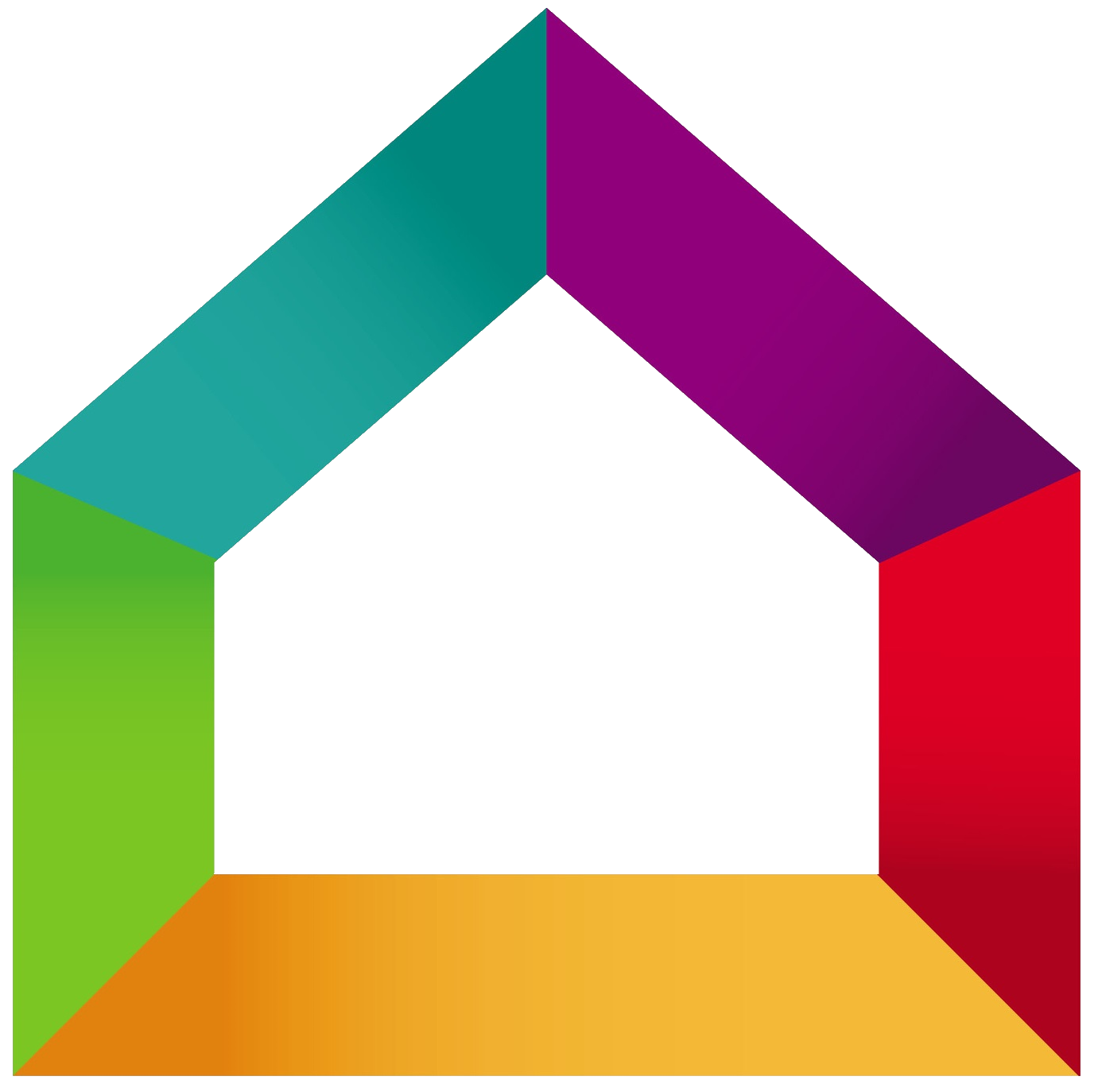 BATI’RENOV	Entreprise Bati’renov15 rue de la république78000 VersaillesTel : 01.02.03.04.05Mail : contact@bati-renov.comConditions de règlement :Acompte de 20% à la commande  803,00 €Acompte de 30 % au début des travaux   1204,50 €Solde à la livraison, paiement comptant dès réceptionMerci de nous retourner un exemplaire de ce devis Signé avec votre nom et revêtu dela mention « Bon pour accord et commande »DésignationUnitéQuantitéPrix unitaireTotal HTPose de terrasse en bois de 7x4mChevrons sur plots en PVC ajustablesm²2842,00€630,00 €Bandeaux de finition en ipéml2210,00€220,00€Lames en ipém²28100,00€2800,00€